Masz pytania? Nie możesz dojechać? Nie martw się! Skontaktuj się z nami, a nasi rekruterzy dostosują się do Ciebie! Kontakt 575 142 888 / m.zubrynowicz@romaniszyn.com.pl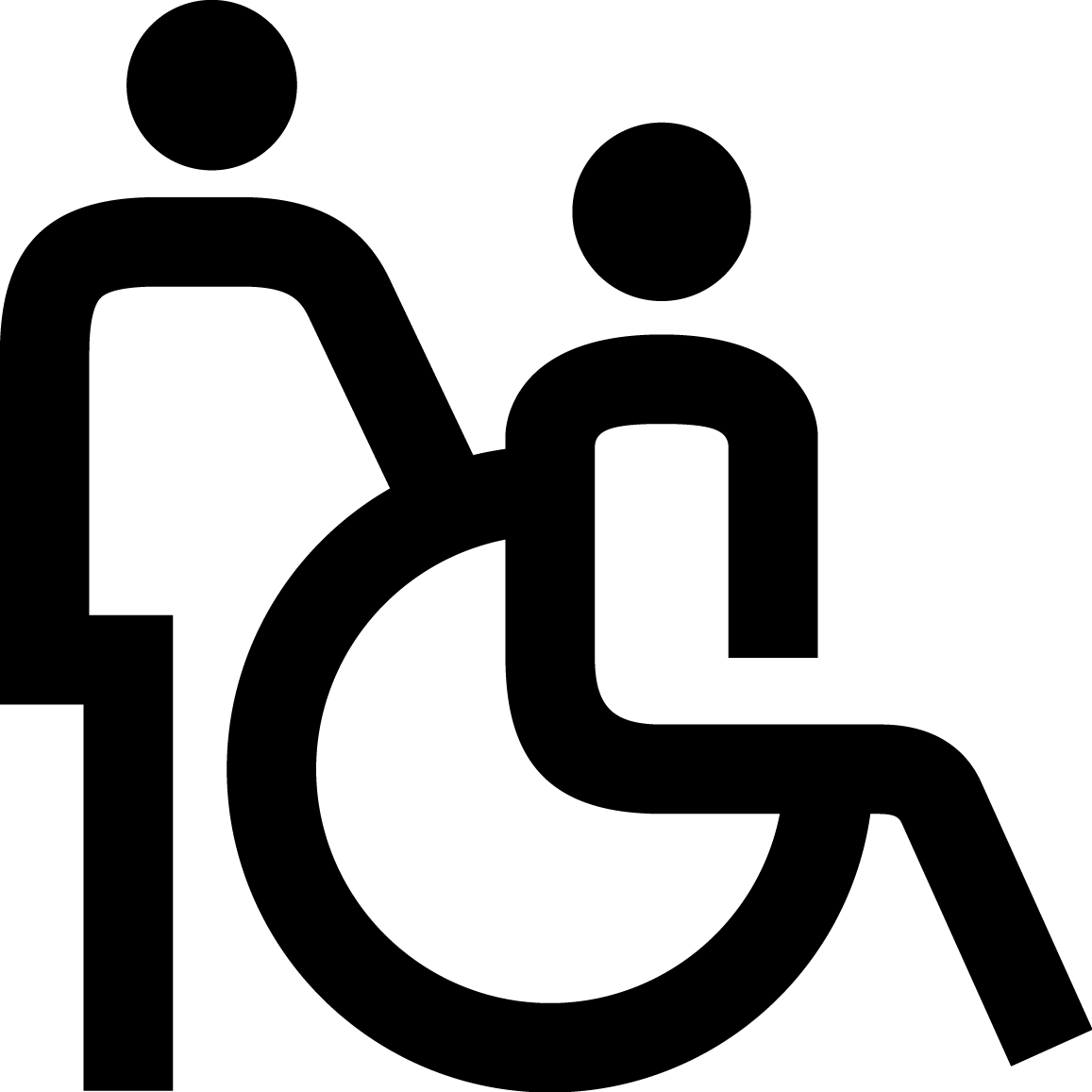 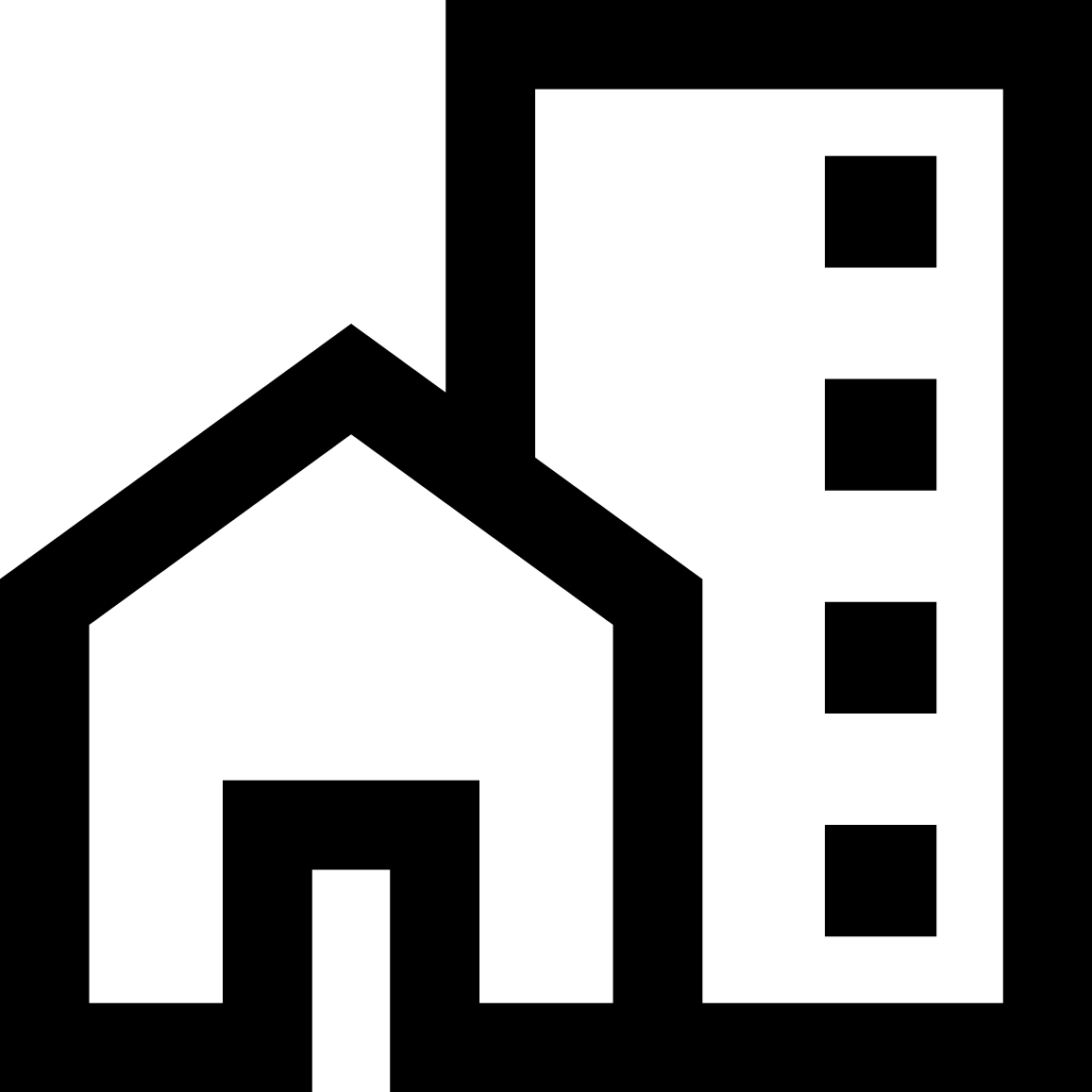 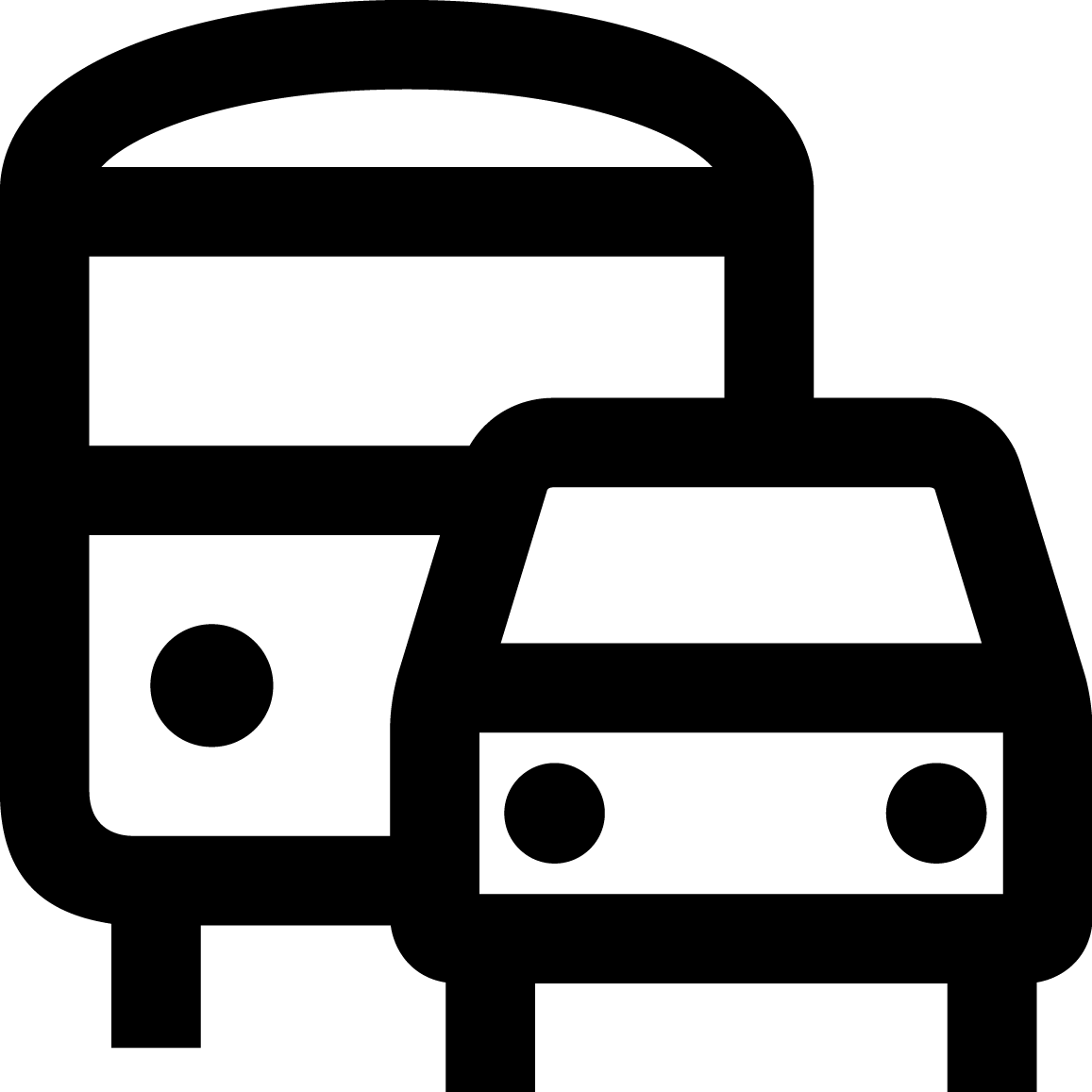 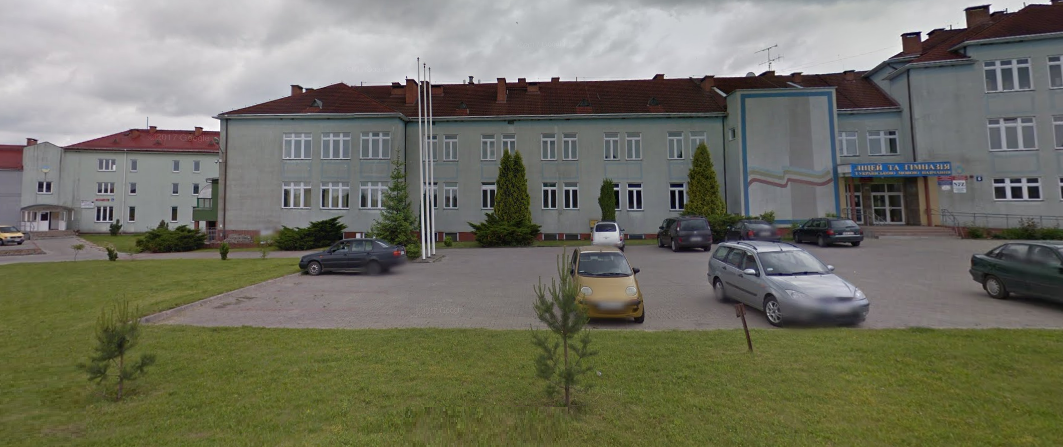 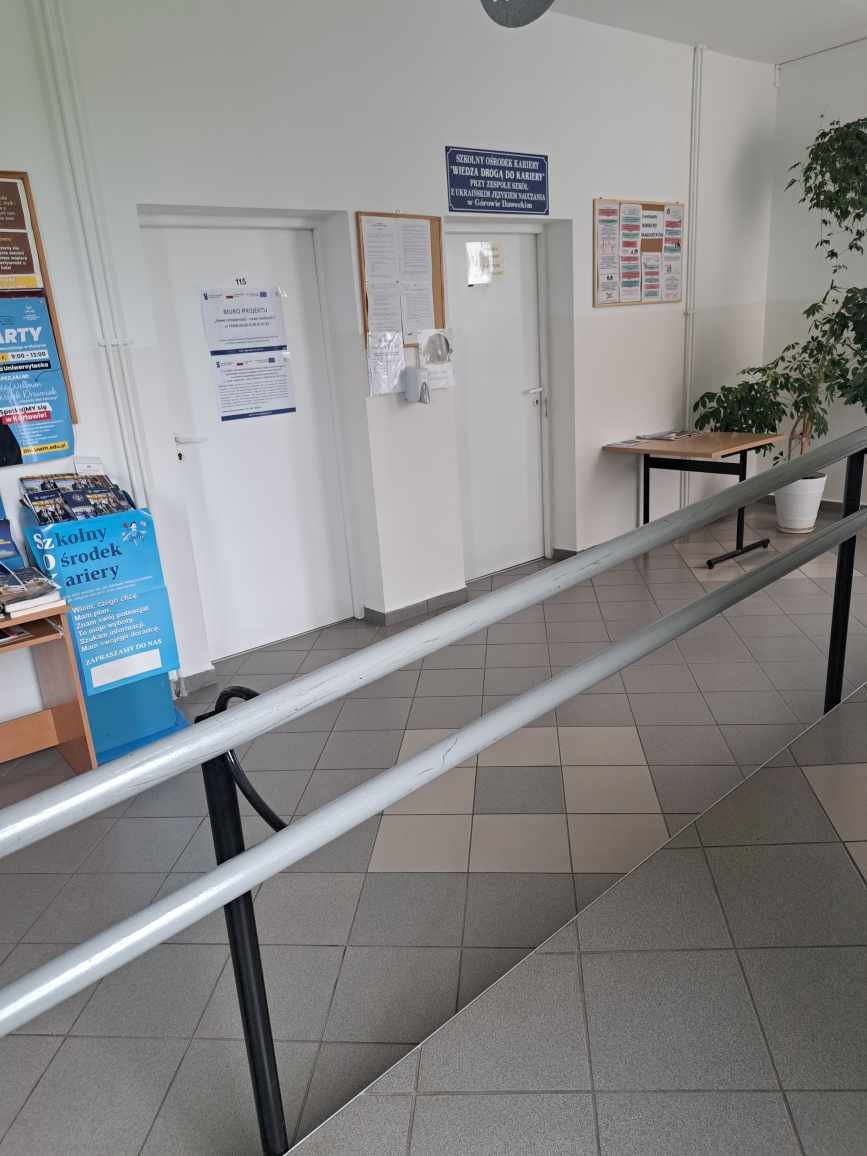 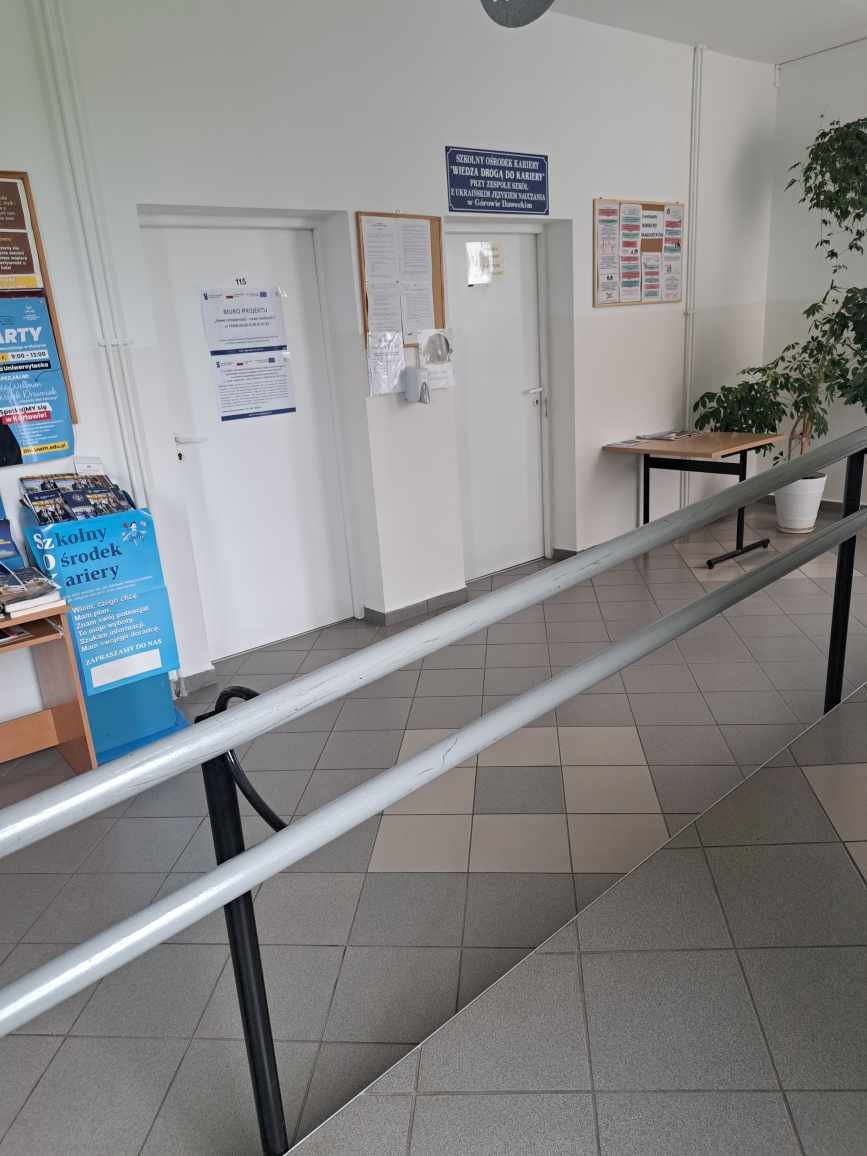 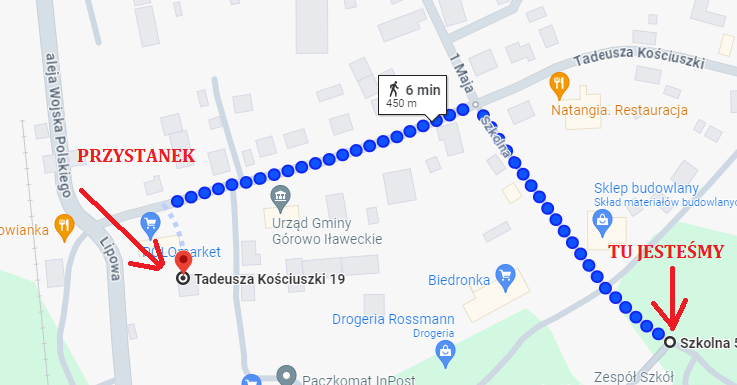 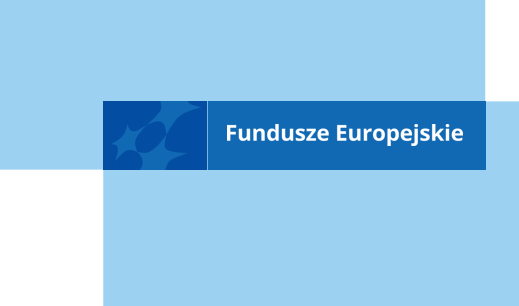 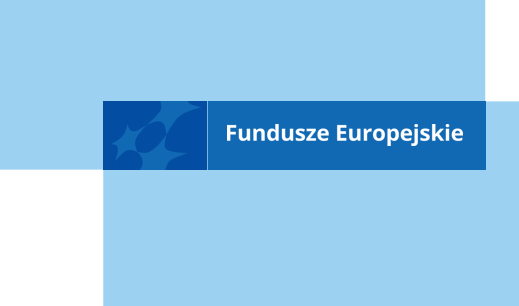 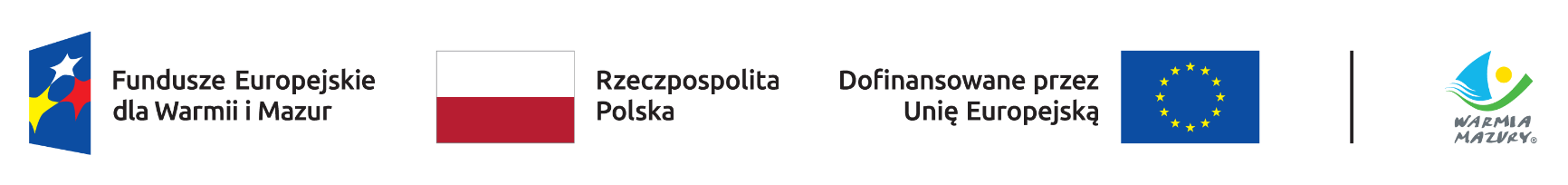 